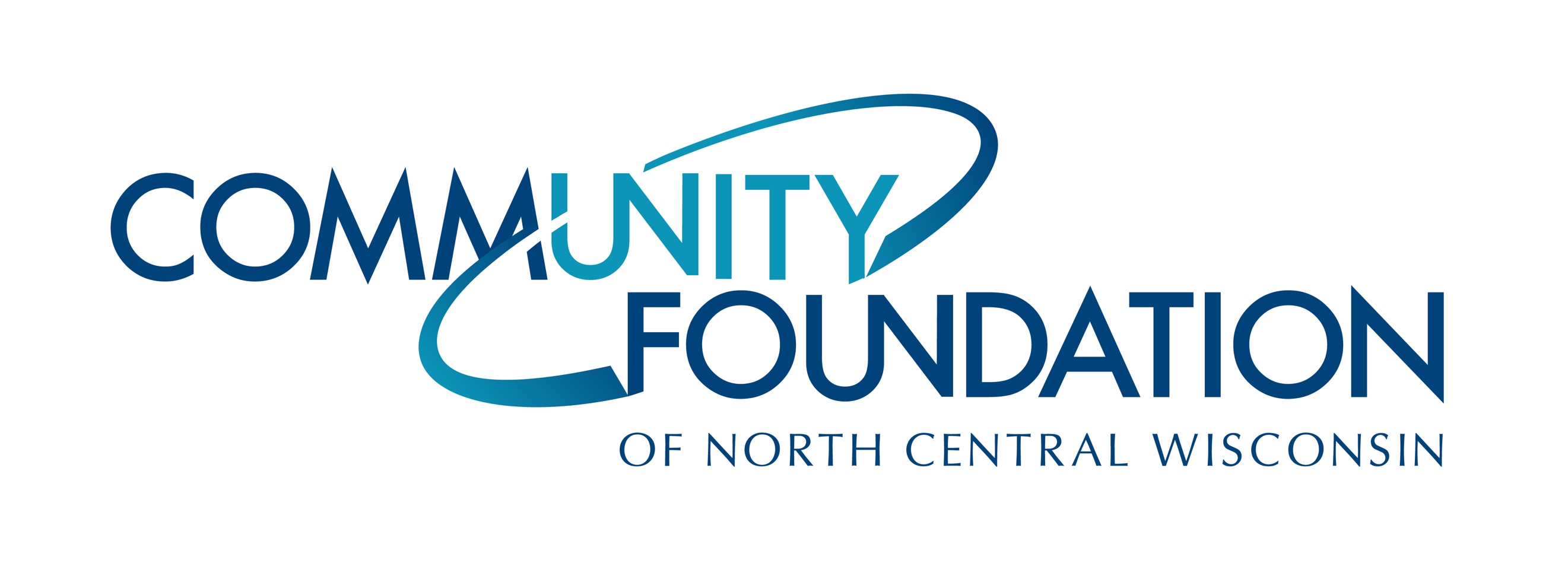 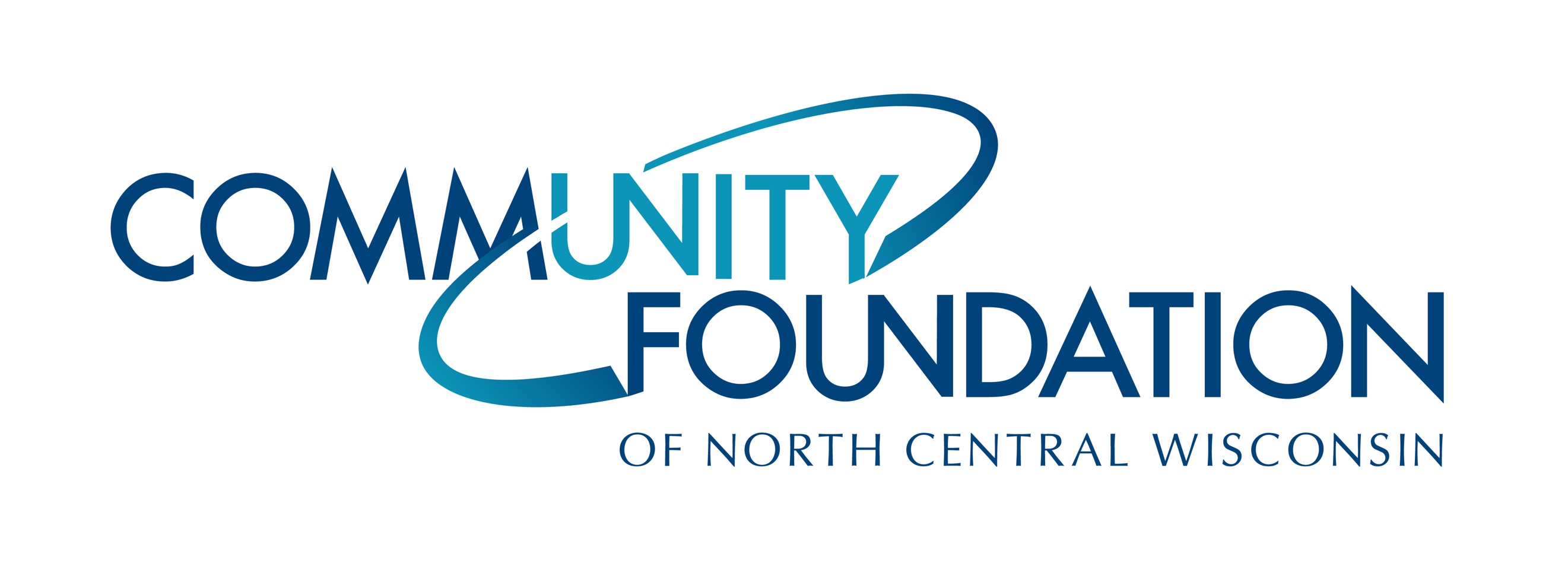 CONTACT INFORMATION:Community Foundation of North Central WisconsinSue Nelson | Program Officer715.845.9555sue@cfoncw.orgRELEASE DATE:December 17, 2020COMMUNITY FOUNDATION AWARDS MORE THAN $555,000 IN COMMUNITY ENHANCEMENT GRANTS IN 2020[WAUSAU, WI, December 2020] — The Community Foundation of North Central Wisconsin announced that 35 charitable causes have received Community Enhancement Grants totaling more than $550,000 in the year 2020. Community Enhancement Grants address the tangible needs of nonprofit organizations, as well as new initiatives, that create a vibrant and livable community for all. These grants provide support for the arts, education, health, human services, and resource preservation – enhancing every area of life for people throughout Marathon County. “Our board is dedicated to being good stewards of the contributions that have been entrusted to us, and we couldn’t be more proud of the grants that we gave in 2020. Being forward focused, we know these grants are going to organizations and projects that are enhancing our area each day” states Ann Werth chair of the Community Foundation’s Distributions Committee. The next Community Enhancement Grant deadline is March 1, 2021. Grants range in size from $1,000 to $100,000 depending on the scope of the proposal. Applicants are strongly encouraged to speak with Foundation staff before applying. Visit here for more details. ###About the Community Foundation of North Central Wisconsin: Since 1987, the Community Foundation of North Central Wisconsin has been connecting the passions of philanthropists with the purposes of nonprofits for local community impact. With over 33 years serving the north central Wisconsin region, the Community Foundation leads and inspires philanthropy to enhance the quality of life for generations to come. The Community Foundation has over $67 million in current assets and prudently manages 431 funds. Through its commitment to excellence in donor investment, the Foundation received $6.3 million from donors in 2019 and distributed more than $5.8 million that same year to support nonprofits throughout our area. Community Enhancement Grants Awarded 2020OrganizationPurposeGrant AmountAchieve CenterSound Technology: Audiometer$      1,126.00Aspirus Health FoundationFood is Medicine$      3,626.00Athens Advancement and Agricultural AssociationAthens Fair Grounds Electrical Safety Upgrade$    10,000.00Beyond Pencils & Crayons GrantsBeyond Pencils & Crayons Grants 2020-21$    25,000.00Blessings in a Backpack DC Everest - WausauBins for Distributing Food Backpacks$      2,160.00Boys & Girls Club of the Wausau AreaBoys & Girls Club Walk-In Cooler$      6,296.00Center for the Visual ArtsLumberjacks Love Computers, Especially Logging In!$      5,000.00Central Wisconsin Off Road Cycling CoalitionNine Mile County Forest Mountain Bike Trail Improvements$    15,000.00Central Wisconsin Water WalkersCommunity Dock Upgrade$    10,000.00Children's ImaginariumChildren's Museum Capital Campaign$    15,000.00Community Arts GrantsCommunity Arts Grants 2020$    25,000.00Community Partners CampusNew Nonprofit Facility Capital Campaign$ 100,000.00CWIMMA/NCWWDBCWIMMA Milestone Program$      7,500.00Forest Park VillageOnward and UP-ward$    15,000.00GiGi's Playhouse WausauBelieve In Our Build$    25,000.00Hope Life CenterTechnology Upgrades$      4,300.00Keep Area Teens Safe (KATS)KATS Initial Start-up (Phases I & II)$    25,000.00LuCille Tack Center for the ArtsArt Gallery Refresh at LuCille Tack Center for the Arts (LTCA)$      5,650.00Marathon County Literacy Council, Inc.Expanding Access to Vital Computing Resources in Wausau$      5,100.00Marshfield Clinic Health System FoundationMarshfield Clinic Health System Wausau Pediatric Advocacy Space Remodel$      8,000.00MC UnitedArtificial Turf Satellite Fields Capital Campaign$    15,000.00Medical College of WisconsinBirthing Simulator for MCW-Central WI Campus$    14,000.00Mosinee Community Athletic AssociationMosinee Athletic Complex Field 2$    15,000.00Performing Arts Foundation, Inc.Grand Theater Lighting Project$    15,000.00Robert W. Monk GardensSprouts Garden Preschool$    24,000.00Samoset Council, Boy Scouts of AmericaBusiness & Technology Center$    10,000.00St Vincent de Paul Cabrini ConferenceSt Vincent de Paul Thrift Store Electronic Sign$    10,000.00The Neighbors' Place Inc.The Safe and Healthy Food Pantry Project$      6,733.00The Salvation ArmyLights for Love: Partnership to Serve$    10,000.00Village of Marathon CountyMarathon Baseball / Softball Complex and Veteran's Park$    25,000.00Wausau Child Care, Inc.Healthy From the Ground Up!$      4,000.00Wausau Conservatory of MusicTechnology and Programming Enhancements$    15,300.00Wausau Homes Scout CenterWausau Homes Scout Center Roof$    25,000.00Wausau Museum of Contemporary ArtComputer and Main Entrance Door System$      3,025.00Wausau School FoundationEnvironmental Learning Center at the Wausau School Forest$    50,000.00